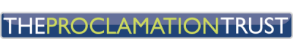 STAFF APPLICATION FORM
PRIVATE & CONFIDENTIALPlease complete fully in black ink. Incomplete application forms will be rejected at short- listing stage.
  EDUCATION AND TRAININGEMPLOYMENT HISTORYPlease list all your work history since completing full-time education, beginning with your present or most recent position.Continue by adding more boxes if needed.N.B. - All gaps in employment history must be accounted for   INFORMATION IN SUPPORT OF YOUR APPLICATION  ADDITIONAL INFORMATION IN SUPPORT OF YOUR APPLICATION REFERENCES  Please give the names of two referees, (not relatives) both of whom should be familiar with your work, one    of which should be your current/or most recent employer and the other your Church Minister.  Privacy NoticeThe data contained in this application form will only be used for the purpose of progressing this application for employment. The sensitive personal data on the attached application form will only be used to comply with the requirement of statutory legislation.The company will not share any of the information provided in your application with any third parties for marketing purposes or store any of your information outside the European Economic Area. The information you provide will be held securely by us and/or our data processors whether the information is in electronic or physical format.We will use the contact details you provide to contact you to progress your application. We will use the other information you provide to assess your suitability for the role you have applied for. You do not have to provide what we ask for but it might affect your application if you don’t.We do not collect more information than we need to fulfil our stated purposes and will not retain it for longer than is necessary. Position applied for:  

 Personal details: Personal details: Personal details: Personal details:Title (Mr / Mrs etc):First Names:First Names:Surname:Maiden name or names previously known by:Date of Birth:Date of Birth:National Insurance Number:Home Address:Home Address:Home Address:Home Address:Home/ Mobile/Work Telephone Number (s):Home/ Mobile/Work Telephone Number (s):Home/ Mobile/Work Telephone Number (s):Home/ Mobile/Work Telephone Number (s):E-mail Address:


E-mail Address:


E-mail Address:


E-mail Address:


Current Driving Licence:	YES / NOCurrent Driving Licence:	YES / NOOwn Transport:	YES / NOOwn Transport:	YES / NOCurrently Employed:	YES / NOCurrently Employed:	YES / NONotice Required:Notice Required: Secondary School Education  Please list schools attended with the most recent school first: Secondary School Education  Please list schools attended with the most recent school first: Secondary School Education  Please list schools attended with the most recent school first: Secondary School Education  Please list schools attended with the most recent school first: Secondary School Education  Please list schools attended with the most recent school first: Secondary School Education  Please list schools attended with the most recent school first:DatesDates School Name Qualification Type
 (eg GCSE) & SubjectGrade
attainedDate      attainedFromTo School Name Qualification Type
 (eg GCSE) & SubjectGrade
attainedDate      attained Continuing Education  (University/College/Apprenticeships etc.)  Please list the most recent first: Continuing Education  (University/College/Apprenticeships etc.)  Please list the most recent first: Continuing Education  (University/College/Apprenticeships etc.)  Please list the most recent first: Continuing Education  (University/College/Apprenticeships etc.)  Please list the most recent first: Continuing Education  (University/College/Apprenticeships etc.)  Please list the most recent first: Continuing Education  (University/College/Apprenticeships etc.)  Please list the most recent first:DatesDates School Name Qualification Type   & SubjectGrade  attainedDate attainedFromTo School Name Qualification Type   & SubjectGrade  attainedDate attained Additional Training / Professional Qualifications Additional Training / Professional Qualifications Additional Training / Professional Qualifications Additional Training / Professional Qualifications Additional Training / Professional Qualifications Additional Training / Professional QualificationsDatesDates Awarding BodyCourse title &                                    contentResult/ Grade  attainedDate attainedFromTo Awarding BodyCourse title &                                    contentResult/ Grade  attainedDate attainedCurrent EmploymentCurrent EmploymentCurrent EmploymentCurrent EmploymentCurrent EmploymentCurrent EmploymentDatesDatesName of employer, address and nature of businessPosition and main duties/responsibilitiesStarting & leaving salaryReason for wanting to leaveFromToName of employer, address and nature of businessPosition and main duties/responsibilitiesStarting & leaving salaryReason for wanting to leaveEmployment History
Please list all your previous work history beginning with your most recent positionEmployment History
Please list all your previous work history beginning with your most recent positionEmployment History
Please list all your previous work history beginning with your most recent positionEmployment History
Please list all your previous work history beginning with your most recent positionEmployment History
Please list all your previous work history beginning with your most recent positionDatesDatesName of employer, address and nature of businessPosition held and brief details of dutiesReason for leaving and leaving salaryFromToName of employer, address and nature of businessPosition held and brief details of dutiesReason for leaving and leaving salaryThe information provided in this section will be used to assess your application at the short listing stage, therefore you must demonstrate how your skills and experience meet the criteria specified in the advertisement or the information contained within the application pack, where applicable.Please use this space for details of any hobbies/interests, and any other information you consider relevant:Name:Address:Tel No:E-mail address:Occupation:Name:Address:Tel. No:E-mail address:Occupation:In line with the Asylum & Immigration Act 1996, applicants must be eligible to live and work in the UK without restrictions.  Do you have the right to take up employment in the United Kingdom?	YES/NODo you require a Work Permit or Workers Registration?	YES/NO  If yes please provide details.In line with the Asylum & Immigration Act 1996, applicants must be eligible to live and work in the UK without restrictions.  Do you have the right to take up employment in the United Kingdom?	YES/NODo you require a Work Permit or Workers Registration?	YES/NO  If yes please provide details.Close Personal RelationshipsClose Personal RelationshipsAre you a relative or partner, or do you have a close personal relationship with any employee/volunteer/trustee at the Proclamation Trust? Failure to disclose a close personal relationship as described above may disqualify you.Canvassing of trustees or senior managers of the trust by you or on your behalf is not allowed.YES/NOPlease read and tick the following statements and information relating to your application carefully.  By submitting this form and ticking the boxes below you are certifying that the information you have supplied is accurate and confirming that the declarations are true to your knowledge.  Any false information will result in the withdrawal of any offer of employment or, in the event of employment, in disciplinary investigation by the Trust, which may result in dismissal.Please read and tick the following statements and information relating to your application carefully.  By submitting this form and ticking the boxes below you are certifying that the information you have supplied is accurate and confirming that the declarations are true to your knowledge.  Any false information will result in the withdrawal of any offer of employment or, in the event of employment, in disciplinary investigation by the Trust, which may result in dismissal.Data Protection:         I acknowledge that by completing this form the Proclamation Trust will hold and process personal data (including special categories of data e.g. information about health) about me in line with their Data Protection Policy. I acknowledge that the Proclamation Trust will use/process this information for the duration of the recruitment process. I acknowledge this information will only be shared in line with the privacy notice.  If I am the successful applicant, I acknowledge that this information will be retained in line with the Trust’s Retention Schedule.  If I am not the successful candidate, I acknowledge this information will be retained by the Trust in a secure electronic or paper system for no longer than six months from the date of the appointment of the successful candidate.  All forms submitted (in paper or electronic format) will be held securely by the Trust in line with their Data Protection Policy.       Data Protection:         I acknowledge that by completing this form the Proclamation Trust will hold and process personal data (including special categories of data e.g. information about health) about me in line with their Data Protection Policy. I acknowledge that the Proclamation Trust will use/process this information for the duration of the recruitment process. I acknowledge this information will only be shared in line with the privacy notice.  If I am the successful applicant, I acknowledge that this information will be retained in line with the Trust’s Retention Schedule.  If I am not the successful candidate, I acknowledge this information will be retained by the Trust in a secure electronic or paper system for no longer than six months from the date of the appointment of the successful candidate.  All forms submitted (in paper or electronic format) will be held securely by the Trust in line with their Data Protection Policy.       Declaration:        I certify that the information I have supplied on this form is accurate and true to the best of my knowledge.  Should I be shortlisted for interview, I understand that references will be sought from the referees provided by me and that this will be done without any further prior notification to me unless permission has been withheld, in which case they will be sought should I be the preferred candidate for the role.Declaration:        I certify that the information I have supplied on this form is accurate and true to the best of my knowledge.  Should I be shortlisted for interview, I understand that references will be sought from the referees provided by me and that this will be done without any further prior notification to me unless permission has been withheld, in which case they will be sought should I be the preferred candidate for the role.Signed:  Date: 